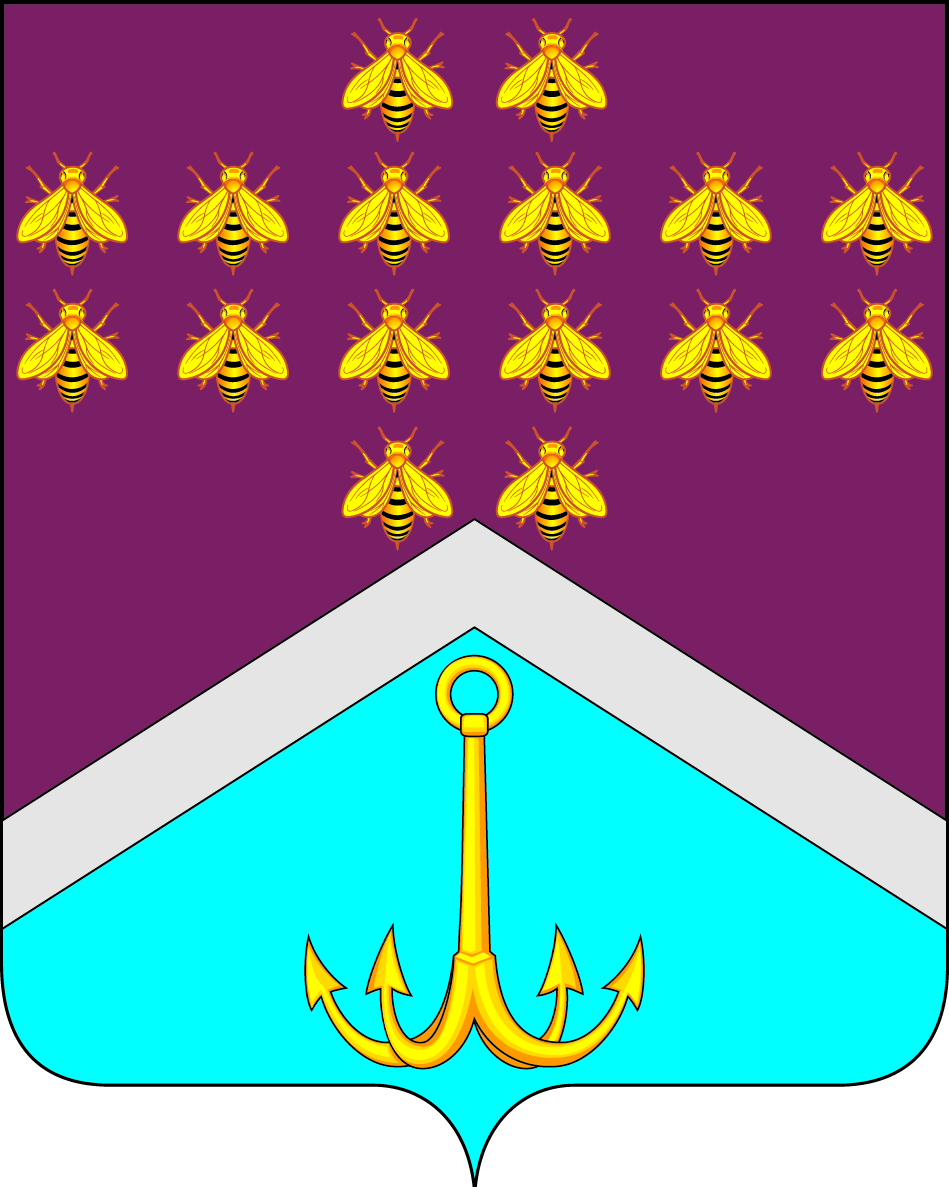 СОВЕТ НАРОДНЫХ ДЕПУТАТОВМОНАСТЫРЩИНСКОГО СЕЛЬСКОГО ПОСЕЛЕНИЯБОГУЧАРСКОГО МУНИЦИПАЛЬНОГО РАЙОНАВОРОНЕЖСКОЙ ОБЛАСТИРЕШЕНИЕот  «26»  декабря  2017г. № 185   с.МонастырщинаО реестре муниципального имущества Монастырщинского сельского  поселенияБогучарского муниципального районаВоронежской областиВ соответствии с Федеральным законом от 06.10.2003 № 131-ФЗ «Об общих принципах организации местного самоуправления в Российской Федерации», Гражданским кодексом Российской Федерации, Приказом Минэкономразвития Российской Федерации от 30.08.2011 № 424 «Об утверждении Порядка ведения органами местного самоуправления реестров муниципального имущества», Совет народных депутатов Монастырщинского  сельского поселения решил:                                                       	1. Утвердить реестр муниципального недвижимого имущества  Монастырщинского сельского поселения Богучарского  муниципального района Воронежской области, согласно приложению № 1.2. Утвердить реестр муниципального движимого имущества Монастырщинского сельского поселения Богучарского муниципального района Воронежской области,  согласно приложению № 2.	3.  Утвердить реестр  муниципальных унитарных предприятий, муниципальных учреждений, хозяйственных обществ, товариществ, акции, доли (вклады) в уставном (складочном) капитале которых принадлежат муниципальным образованиям, иных юридических лиц, в которых муниципальное образование является учредителем (участником),  согласно приложению  № 3.	4. Считать утратившим силу решение Совета народных депутатов Монастырщинского сельского поселения Богучарского муниципального района от 28.12.2016 № 107 «О реестре  муниципального имущества Монастырщинского сельского поселения Богучарского муниципального района Воронежской области».	5.Контроль за выполнением данного решения возложить на главу Монастырщинского сельского поселения  Сывороткина Ю.Н.Глава  Монастырщинского сельского поселения                                                                            Ю.Н. СывороткинПриложение № 1   к  решению Совета народных депутатовМонастырщинского сельского поселения  26.12.2017 № 185 Реестр муниципального недвижимого имущества Монастырщинского сельского поселения Богучарского  муниципального района Воронежской области  на 01.01.2018 г.Приложение № 2к  решению Совета народных депутатов                                                                                                                                                                                                                                                                                                                                                 Монастырщинского сельского поселения26.12.2017 № 185 Реестр муниципального движимого имущества Монастырщинского сельского поселения Богучарского муниципального района Воронежской области  на 01.01.2017 г.Приложение № 3 к  решению Совета народных депутатовМонастырщинского  сельского поселения  26.12.2017 № 185 Реестр  муниципальных унитарных предприятий, муниципальных учреждений, хозяйственных обществ, товариществ, акции, доли (вклады) в уставном (складочном) капитале которых принадлежат муниципальным образованиям, иных юридических лиц, в которых муниципальное образование является учредителем (участником)Наименование недвижимого имуществаАдрес (местоположение) недвижимого имуществаКадастровый номер муниципального недвижимого имуществаПлощадь, протяженность и (или) иные параметры, характеризующие физические свойства недвижимого имуществаСведения о балансовой стоимости недвижимого имущества и начисленной амортизации (износе)Сведения о кадастровой стоимости недвижимого имуществаДаты возникновения и прекращения права муниципальной собственности на недвижимое имуществоРеквизиты документов - оснований возникновения (прекращения) права муниципальной собственности на недвижимое имуществоСведения о правообладателе муниципального недвижимого имуществаСведения об установленных в отношении муниципального недвижимого имущества ограничениях (обременениях) с указанием основания и даты их возникновения и прекращенияЗдание администрации Монастырщинскогос/поселенияс.Монастырщина, ул. Центральная, д. 22отсутствует97,90кв.м.  1-этажное,133481,00 руб. износ-41% .204325,00 рублейНе   зарегистровано Монастырщинское сельское поселение Богучарского муниципального районаНет Здание Монастырщинского сельского Дома культурыс.Монастырщина, ул. Центральная, д. 95отсутствует315,00 кв.м. 1-этажное771288,00 руб. 0,00 рублейНе   зарегистрованоМонастырщинское сельское поселение Богучарского муниципального района Нет Военно-мемориальный объект (братская могила № 60)с.Монастырщина, ул. Центральная, д. 95б36:03:2300009:10339,4 кв.м.Балансовая стоимость – 297694,00 рублей,  начисленная амортизация – 397694,00 рублей  -17.05.2016г.Свидетельство о государственной регистрации права 36-36/004-36/004/012/2016-105/2от 17.05.2016гМонастырщинское сельское поселение Богучарского муниципального районаНетВоенно-мемориальный объект (братская могила участников гражданской войны)с.Монастырщина, ул. Центральная, д. 95б36:03:2300009:10411,2 кв.м.Балансовая стоимость – 0,00 рублей,  начисленная амортизация – 0,00 рублей  -17.05.2016г.Свидетельство о государственной регистрации права 36-36/004-36/004/012/2016-106/2от 17.05.2016гМонастырщинское сельское поселение Богучарского муниципального районаНетЗданиеПожарное Депо с.Монастырщина, ул. Центральная, д. 16б36:03:2300006:42318,1кв.м.Балансовая стоимость – 5616658,00 рублей,  начисленная амортизация – 933516,60  рублей  -23.07.2013г.Свидетельство о государственной регистрации права 36-АГ 609367 36-36-04/011/2013-177 от 23.07.2013гМонастырщинское сельское поселение Богучарского муниципального районаНетЗемельный участокПожарное Депос.Монастырщина, ул. Центральная, д. 16б36:03:2300005:206669кв.м.Балансовая стоимость – 0 рублей,  начисленная амортизация – 0 рублей  Кадастровая стоимость земельного участка – 4805281,2623.07.2013г.Свидетельство о государственной регистрации права 36-АГ 609366 36-36-04/011/2013-178 от 23.07.2013г.Монастырщинское сельское поселение Богучарского муниципального районаНетЗемельный участок (военно-мемориального объекта)с.Монастырщина, ул. Центральная, д. 95б36:03:23 00 009:102505,кв.м.Балансовая стоимость – 0 рублей,  начисленная амортизация – 0 рублей  Кадастровая стоимость земельного участка – 363872,7011.04.2016гСвидетельство о государственной регистрации права 36-36/004-36/004/012/2016-64/2от 11.04.2016гМонастырщинское сельское поселение Богучарского муниципального районаНетНаименование движимого имуществаСведения о балансовой стоимости движимого имущества и начисленной амортизации (износе)Даты возникновения и прекращения права муниципальной собственности на движимое имуществоРеквизиты документов - оснований возникновения (прекращения) права муниципальной собственности на движимое имуществоСведения о правообладателе муниципального движимого имуществаСведения об установленных в отношении муниципального движимого имущества ограничениях (обременениях) с указанием основания и даты их возникновения и прекращенияВ отношении акций акционерных обществ В отношении акций акционерных обществ В отношении акций акционерных обществ В отношении долей (вкладов) в уставных (складочных) капиталах хозяйственных обществ и товариществВ отношении долей (вкладов) в уставных (складочных) капиталах хозяйственных обществ и товариществВ отношении долей (вкладов) в уставных (складочных) капиталах хозяйственных обществ и товариществНаименование движимого имуществаСведения о балансовой стоимости движимого имущества и начисленной амортизации (износе)Даты возникновения и прекращения права муниципальной собственности на движимое имуществоРеквизиты документов - оснований возникновения (прекращения) права муниципальной собственности на движимое имуществоСведения о правообладателе муниципального движимого имуществаСведения об установленных в отношении муниципального движимого имущества ограничениях (обременениях) с указанием основания и даты их возникновения и прекращенияНаименовании акционерного общества-эмитента, его основной государственный регистрационный номерКоличество акций, выпущенных акционерным обществом (с указанием количества привилегированных акций), и размере доли в уставном капитале, принадлежащей муниципальному образованию, в процентахНоминальная стоимости акцийНоминальная стоимости акцийНаименование хозяйственного общества, товарищества, его основной государственный регистрационный номерРазмер уставного (складочного) капитала хозяйственного общества, товарищества и доли муниципального образования в уставном (складочном) капитале в процентахЛегковой автомобиль LADA GRANTA, 219110329767 рублей 00 копеек(износ-98928 рублей 00 копеек)Апрель2015Муниципальный  контракт № 1 от 20.04.2015акт приемки-передачи автомобиля Монастырщинское поселение Богучарского муниципального районаНет000000ИТОГО:329767 рублей 00 копеек(износ-98928 рублей00 копеек)Нет000000полное наименование и организационно-правовая форма юридического лицаадрес (местонахождение)основной государственный регистрационный номер и дата государственной регистрацииреквизиты документа - основания создания юридического лица (участия муниципального образования в создании (уставном капитале) юридического лица)размер уставного фонда (для муниципальных унитарных предприятий)размер доли, принадлежащей муниципальному образованию в уставном (складочном) капитале, в процентах (для хозяйственных обществ и товариществ)данные о балансовой и остаточной стоимости основных средств (фондов) (для муниципальных учреждений и муниципальных унитарных предприятий)среднесписочная численность работников (для муниципальных учреждений и муниципальных унитарных предприятий)--------